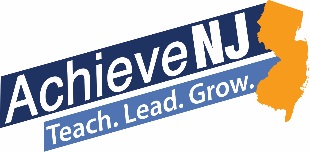 Sample Rubric for Important Markers of Future SuccessThis rubric represents just three criteria a teacher might use to get a rough idea of how a student might perform in class.  When these criteria, or others like them, are used in conjunction with other readily available information such as current grades and test scores, and grades from prior years, they can help a teacher set ambitious and achievable learning targets for students.  Teachers may use this rubric as presented here or modify to meet their own requirements.CriterionLevel 4Level 3Level 2Level 1Active ParticipantAlways prepared.Engaged in all of the learning processMostly prepared.Engaged in most of the learning processSometimes prepared.Engaged in some of the learning processRarely prepared.Engaged in little or none of the learning processAcademic IndependenceConsistently demonstrates. intellectual curiosityConsistently self-motivated and independentFrequently demonstrates. intellectual curiosityUsually self-motivated and independentSometimes demonstrates intellectual curiosity.Sometimes self-motivated and independentRarely demonstrates intellectual curiosity.Rarely or never self-motivated, frequently depends on prompting and/or teacher assistanceClass AttendanceNever absentRarely absentSometimes absentFrequently absent